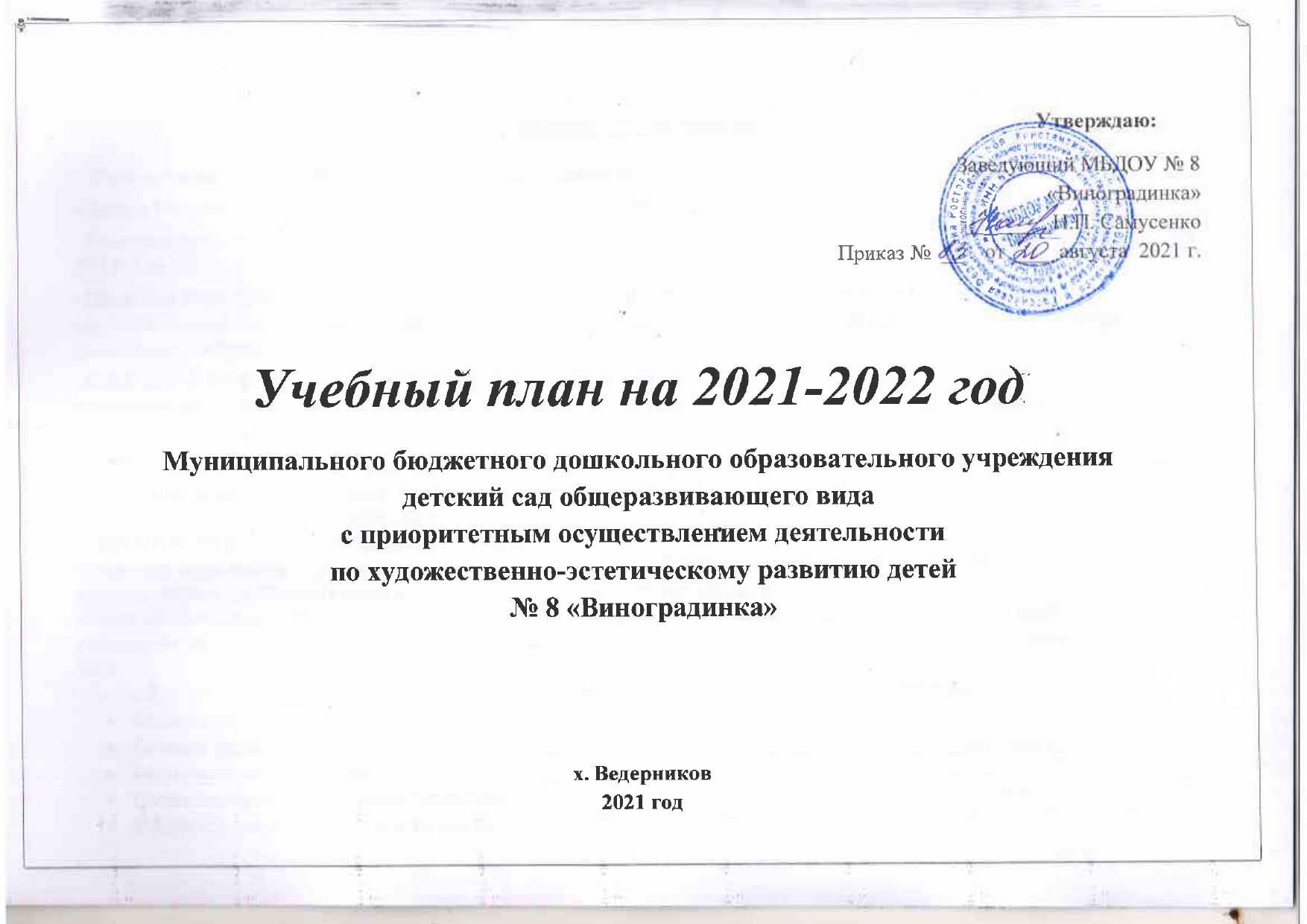 Пояснительная записка   Учебный план МБДОУ № 8 «Виноградинка» составлен  с учетом:- Закона Российской Федерации «Об образовании» от 29 декабря 2012г. N 273-ФЗ; - Федеральным государственным образовательным стандартом дошкольного образования. Приказ Минобрнауки России № 1155 от 17.10.2013 г.- Приказом Минобрнауки от 30.08.2013г № 1014 «Об утверждении Порядка организации и осуществления образовательной деятельности по основным общеобразовательным программам - образовательным программам дошкольного образования»;- СП 2.4.3648-20 «Санитарно-эпидемиологические требования к организациям воспитания и обучения, отдыха и оздоровления детей и молодежи», от 28.09.2021 № 28, вступившие в силу с 01.01.2021 г. и действующие до 2027 г.; СП 1.2.3685-21-  Письмом Министерства образования Российской Федерации от 14.03.2000 №65/23-16 «О гигиенических требованиях к максимальной нагрузке на детей дошкольного возраста в организованных формах обучения»; -  Уставом МБДОУ  № 8 «Виноградинка»; -  Основной образовательной программой  МБДОУ  № 8 «Виноградинка».Основная цель плана  – регламентировать организованную образовательную деятельность, определить ее направленность, установить виды и формы организации, количество в неделю.Объем обязательной (инвариативной, базовой) части программы  составляет не менее 60% времени, необходимого для реализации программы. Часть, формируемая участниками образовательного процесса (вариативная), составляет не более 40%Учебный план содержит планирование с детьми по 5 образовательным областям в соответствии с ФГОС ДО:Физическое развитие;Речевое  развитие;Познавательное развитие;Социально-коммуникативное развитие;Художественно-эстетическое развитие.            Каждой образовательной области соответствуют различные виды образовательной деятельности, название и содержание которой определяются методическими рекомендациями комплексной образовательной Программы «Детство»  и дополнительных программ.«Социально-коммуникативное развитие»:направлено на усвоение норм и ценностей, принятых в обществе, включая моральные и нравственные ценности; развитие общения и взаимодействия ребёнка с взрослыми и сверстниками; становление самостоятельности, целенаправленности и саморегуляции собственных действий; развитие социального и эмоционального интеллекта, эмоциональной отзывчивости, сопереживания, формирование готовности к совместной деятельности со сверстниками, формирование уважительного отношения и чувства принадлежности к своей семье и к сообществу детей и взрослых в Организации; формирование позитивных установок к различным видам труда и творчества; формирование основ безопасного поведения в быту, социуме, природе. «Познавательное развитие»: Предполагает развитие интересов детей, любознательности и познавательной мотивации; формирование познавательных действий, становление сознания; развитие воображения и творческой активности; формирование первичных представлений о себе, других людях, объектах окружающего мира, о свойствах и отношениях объектов окружающего мира (форме, цвете, размере, материале, звучании, ритме, темпе, количестве, числе, части и целом, пространстве и времени, движении и покое, причинах и следствиях и др.), о малой родине и Отечестве, представлений о социокультурных ценностях нашего народа, об отечественных традициях и праздниках, о планете Земля как общем доме людей, об особенностях её природы, многообразии стран и народов мира.  «Развитие речи»: Включает владение речью как средством общения и культуры; обогащение активного словаря; развитие связной, грамматически правильной диалогической и монологической речи; развитие речевого творчества; развитие звуковой и интонационной культуры речи, фонематического слуха; знакомство с книжной культурой, детской литературой, понимание на слух текстов различных жанров детской литературы; формирование звуковой аналитико-синтетической активности как предпосылки обучения грамоте. «Художественно-эстетическое развитие»: Ознакомление с  художественной литературой, музыка, рисование, лепка, аппликация, конструирование, Предполагает развитие предпосылок ценностно-смыслового восприятия и понимания произведений искусства (словесного, музыкального, изобразительного), мира природы; становление эстетического отношения к окружающему миру; формирование элементарных представлений о видах искусства; восприятие музыки, художественной литературы, фольклора; стимулирование сопереживания персонажам художественных произведений; реализацию самостоятельной творческой деятельности детей (изобразительной, конструктивно-модельной, музыкальной, и др.). «Физическая культура»: включает приобретение опыта в следующих видах деятельности детей: двигательной, в том числе связанной с выполнением упражнений, направленных на развитие таких физических качеств, как координация и гибкость; способствующих правильному формированию опорно-двигательной системы организма, развитию равновесия, координации движения, крупной и мелкой моторики обеих рук, а также с правильным, не наносящем ущерба организму, выполнением основных движений (ходьба, бег, мягкие прыжки, повороты в обе стороны), формирование начальных представлений о некоторых видах спорта, овладение подвижными играми с правилами; становление целенаправленности и саморегуляции в двигательной сфере; становление ценностей здорового образа жизни, овладение его элементарными нормами и правилами.1_______________________________________________________________________________________________________ 1Федеральный государственный образовательный стандарт дошкольного образования (Приказ Министерства образования и науки Российской Федерации от 17 октября 2013 г. № 1155)Формы организации НОД:  - подгрупповые и фронтальные. Педагоги имеют право:Варьировать место НОД в педагогическом процессе;Интегрировать (объединять) содержание различных видов НОД в зависимости от поставленных целей и задач обучения и воспитания, их место в образовательном процессе;Сокращать количество НОД, заменяя их другими формами обучения;Вносить определённые изменения и дополнения в содержание «Программы», с учётом региональных особенностей;Определять соотношение времени, отводимого на ознакомление детей с содержанием различных тем, с учётом условий дошкольного учреждения и темпом усвоения детьми познавательного материалаДля всех возрастных групп разработана сетка  НОД .  РАСПИСАНИЕ НОД В МБДОУ № 8 «ВИНОГРАДИНКА» на 2021 - 2022учебный годПродолжительность непрерывной непосредственно образовательной деятельности для детей от 3 до 4 лет – не более 15 минут, для детей от 4 до 5 лет – не более 20 минут, для детей от 5 до 6 лет – не более 25 минут, а для детей от 6 до 7 лет – не более 30 минут. Максимально допустимый объем образовательной нагрузки в первой половине дня в младшей и средней группах не превышает 30 и 40 минут соответственно, а в старшей и подготовительной – 45 минут и 1,5 часа соответственно. В середине времени, отведенного на непрерывную образовательную деятельность, проводят физкультурные минутки. Перерывы между периодами непрерывной образовательной деятельности – не менее 10 минут.В связи с увеличением НОД по  образовательной области «Речевое развитие»:  «Ознакомление с художественной литературой» переносится в совместную деятельность во вторую половину дня.Два физкультурных  во всех группах проводится в зале, а третье на воздухе, на прогулке. В случаях ненастной погоды или низкой температуры, НОД  переносится в спортивный зал.НОД, требующие повышенной познавательной активности и умственного напряжения, проводятся в первой половине дня и в дни наиболее высокой работоспособности (вторник, среда).Воспитателями МБДОУ № 8 «Виноградинка» осуществляется перспективное планирование педагогической деятельности с детьми.НОД проводится  с первого сентября по 15 мая. Исключается школьно-урочная форма проведения НОД. НОД в основном носит тематический пересекающийся с различными областями знаний и видами деятельности характер.В зимнее время для воспитанников групп организуются «Рождественские каникулы» с 25 декабря по 10 января.В дни каникул и в летний период НОД не проводится.В летний период НОД проводится на свежем воздухе:Музыкальное;Физкультурное;Художественное творчество.Во все возрастных группах мониторинг усвоения образовательного процесса   в соответствии с ФГОС ДО. Повышение качества содержания и образования в детском саду осуществляется с помощью освоения современных технологий педагогического процесса.Учебный планМуниципального бюджетного дошкольного образовательного учреждения детский сад общеразвивающего вида с приоритетным осуществлением деятельности по художественно-эстетическому развитию детей № 8 «Виноградинка»Обозначения:д/д. - двигательная деятельность, к/д.-  (развитие речи, подготовка к обучению грамоте), э – Познавательно-исследовательская деятельность, м – Математическое и сенсорное развитие, р – изобразительная деятельность (рисование, лепка), конструирование, а/к –  Аппликация/ конструирование, л –  Лепка, м- музыкальное развитие.Дни неделиI младшая группаII младшая и средняя группаСтаршая и подготовительнаягруппаПонедельникИзобразительная деятельность (лепка/аппликация)Двигательная деятельность: физическая культура			1. Изобразительная деятельность: лепка/аппликация2.Двигательная деятельность: физическая культура1. Коммуникативная деят-ть: развитие речи.2. 	Изобразительная деятельность (конструирование/аппликация)II половина дня.3.Физическое развитие 	ВторникПознавательно-исследовательская деятельность.Познание предметного и социального мира Музыкальная деятельность.1. Коммуникативная деят-ть: развитие речи2. Музыкальная деятельность1.Музыкальная деятельность.2. Математическое и сенсорное развитиеII половина дня.Изобразительная деятельность: рисованиеСредаМатематическое и сенсорное развитие Двигательная деятельность: физическая культура.1. Математическое и сенсорное развитие2. Двигательная деятельность: физическая культура1. Коммуникативная деятельность: развитие речи (обучение грамоте)2. Социально-коммуникативное развитие (Социальный мир) II половина дня.3. Физическое развитиеЧетвергКоммуникативная деятельность: развитие речиМузыкальная деятельность.Познавательно-исследовательская деятельность. Познание предметного и социального мираМузыкальная деятельность1. Музыкальная деятельность2. Математическое и сенсорное развитиеII половина дня.3. Художественно-эстетическое развитие: лепка.ПятницаИзобразительная деятельность: рисованиеДвигательная деятельность: физическая культура.1.Изобразительная деятельность: рисование 2. Двигательная деятельность: физическая культура.1. Познавательно-исследовательская деятельность. Ребенок в  мире природы2. Коммуникативная деятельность: Речевое развитие 3. Физическое развитие (на свежем воздухе)ГруппаПознавательно-исследовательская деят-тьПознавательно-исследовательская деят-тьПознавательно-исследовательская деят-тьИзобразительная деятельностьИзобразительная деятельностьИзобразительная деятельностьДвигательная деятельностьмузыкаКоличество НОД в неделюКоличество                                                                                                     часов в неделюГруппаэ/с. ммРисованиеАппликация/конструированиелепкаДвигательная деятельностьмузыкаКоличество НОД в неделюКоличество                                                                                                     часов в неделюI младшая½нед1111½ нед3      2101ч. 40минСмешанная группа (IIмладшая и средняя)1111½ нед132114ч.40 минСтаршая группа и Подготовительнаягруппа222/11½ нед132157ч.30 мин